SALEZIJANSKA KLASIČNA GIMNAZIJA, s pravom javnosti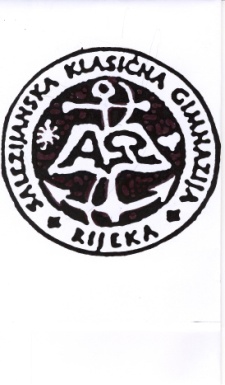 Vukovarska 62, RijekaTel: 385-051-672-986;  Fax: 385-051-672-204e-mail: skg.rijeka@gmail.comOIB: 58505638744KLASA: 602-02/24-10/1URBROJ: 2170-1-72-12-24-1Rijeka, 7. 3. 2024.Na temelju članka 14. stavak 7. Pravilnika o izvođenju izleta, ekskurzija i drugih odgojno –obrazovnih aktivnosti izvan škole (NN br. 87/14, 81/15, 53/21), Povjerenstvo za provedbu javnog poziva 2/2024 i izbor najpovoljnije ponude za organizaciju višednevne izvanučioničke nastave objavljuje
POPIS ODABRANIH PONUDAkoje su zadovoljile sve uvjete iz javnog poziva te će biti predstavljene roditeljimaučenika za koje se organizira višednevna izvanučionička nastavaPristigle su tri ponude turističkih agencija, sve zadovoljavaju tražene uvjete:Speranza Travel Agency, Krapinska 14, ZagrebCromatours, d.o.o. LovranABC Travel, Trpimirova 5a, RijekaPonude će biti predstavljene roditeljima učenika na zajedničkom roditeljskom sastanku trećih razreda 18. ožujka 2024. godine u 17.30 sati, Salezijanska klasična gimnazija, s pravom javnosti Rijeka (veliko predvorje škole).Predviđeno vrijeme trajanja prezentacije ponude je 10-15 minuta.                                                                                       Povjerenstvo za provedbu javnog poziva